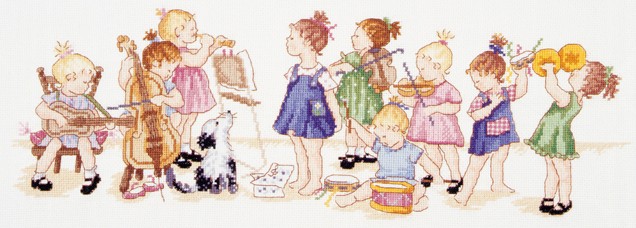 Музыка и здоровье в детском саду. Консультация для родителей   Оздоровление детей становится приоритетным направлением в работе  дошкольных учреждений. Для этого в свою работу педагоги включают новые приёмы сохранения и укрепления здоровья детей.   Ещё древние философы Аристотель, Пифагор, Платон считали, что музыка восстанавливает нарушенную болезнью гармонию в человеческом теле.  Ещё тысячу лет назад великий древний врач Авиценна лечил музыкой нервные и психические заболевания.   Основной формой музыкальной деятельности в нашем дошкольном учреждении являются музыкальные занятия, на которых  осуществляется воспитание и формирование музыкальных и творческих способностей детей, в которых я  использую  следующие здоровьесберегающие технологии:Валеологические песенки -  распевки. Несложные тексты и мелодия в мажоре, которые поднимают настроение, улучшают эмоциональный климат.Дыхательная гимнастика. Специальные упражнения для развития правильного певческого дыхания и осанки.Артикуляционная гимнастика. Упражнения на подготовку  правильного произношения звуков и тренируют мышцы речевого аппарата, повышают показатели уровня развития речи детей, певческих навыков, памяти, внимания. Фонопедические упражнения.  Упражнения для горла и голосовые сигналы до речевой коммуникации, а так же игры со звуком, Что способствует развитию различных видов дыхания,  гортани, а так же улучшает деятельность мозга.Пальчиковые игры.  Такие игры являются песенками или могут исполняться без музыки. Они развивают речь, двигательные качества, координацию, формируют образно-ассоциативное мышление на основе русского народного творчества. Очень любимое занятие для наших деток!Речевые игры. Одна из форм работы по развитию не только речи, но и музыкальных способностей дошкольников. Средства музыкальной выразительности: ритм темп, тембр, динамика, артикуляция, форма – являются характерными и для речи. Поэтому речевые игры помогают детям овладеть всем комплексом выразительных средств музыки. Такие игры могут сопровождаться движениями, звучащими жестами (хлопки, притопы), игрой на музыкальных инструментах, в том числе и самодельных. Тексты должны быть простыми, легко запоминающимися. В основном это образцы устного народного творчества и  ритмодекламация –  ритмичное произнесение текста под музыку.Музыкотерапия.  Способствует коррекции  психофизического здоровья. Различают активную музыкотерапию – это импровизация под музыку и  словесные комментарии, и  пассивную - прослушивание музыки как фона. Музыка снимает напряжение и раздражительность, головную боль, восстанавливает дыхание. Звучание разных инструментов так же  по- разному влияют на организм человека. Духовые  развивают эмоциональную сферу,  ударные придают силу, фортепиано - развивает интеллектуальные способности, струнные -  развивают чувства сострадания, вокальная  влияет на весь организм, особенно на горло.   Музыкальные занятия с использованием здоровьесбережения  эффективны при учёте индивидуальных и возрастных особенностей детей. Конечно же, с учётом принципа «Не навреди!»Подготовила: музыкальный руководительМаксименко Галина Васильевна